LO 4 TERM PAPER ASSIGNMENTControl Account Reconciliation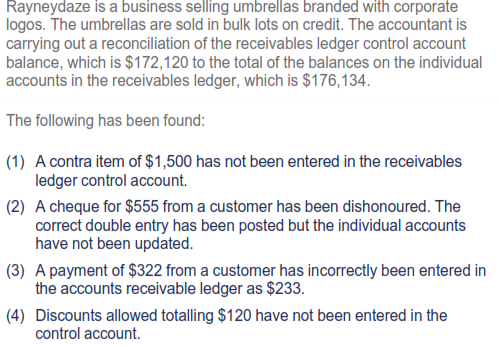 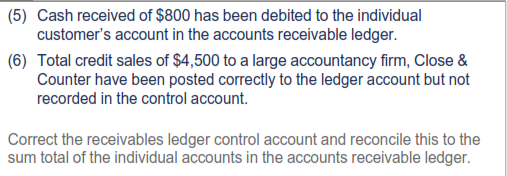 2. Suspense accounts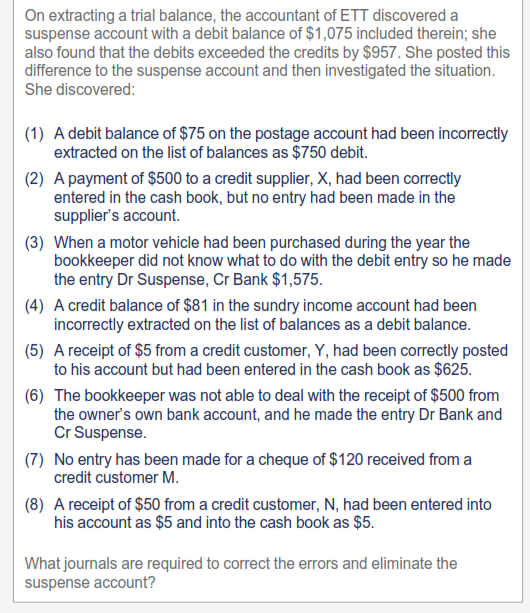 REFERENCES: ACCA Paper F3 Financial Accounting (2008) Berkshire UK: Kaplan Publishing 